10а класс Алгебра и НАТема: Основные формулы тригонометрии. 30.03.2020Ход урокаПрочитать параграфы7.5-7.6, 9.3-9.7 разобрать примеры, выписать формулы из первого левого, верхнего прямоугольника в тетрадь.Найти ошибку в формуле сложения косинуса в таблице, исправить.Решить 7.69, 7.70, 7.71, 7.72 (б,в,г,…)Домашняя работа №№7.69, 7.70, 7.71, 7.72 (а) Задания домашней работы выполняются письменно в рабочей тетради. Выполненные задания высылаются на ватсап номер учителя в личку или на почту ovcharll14@mail.ru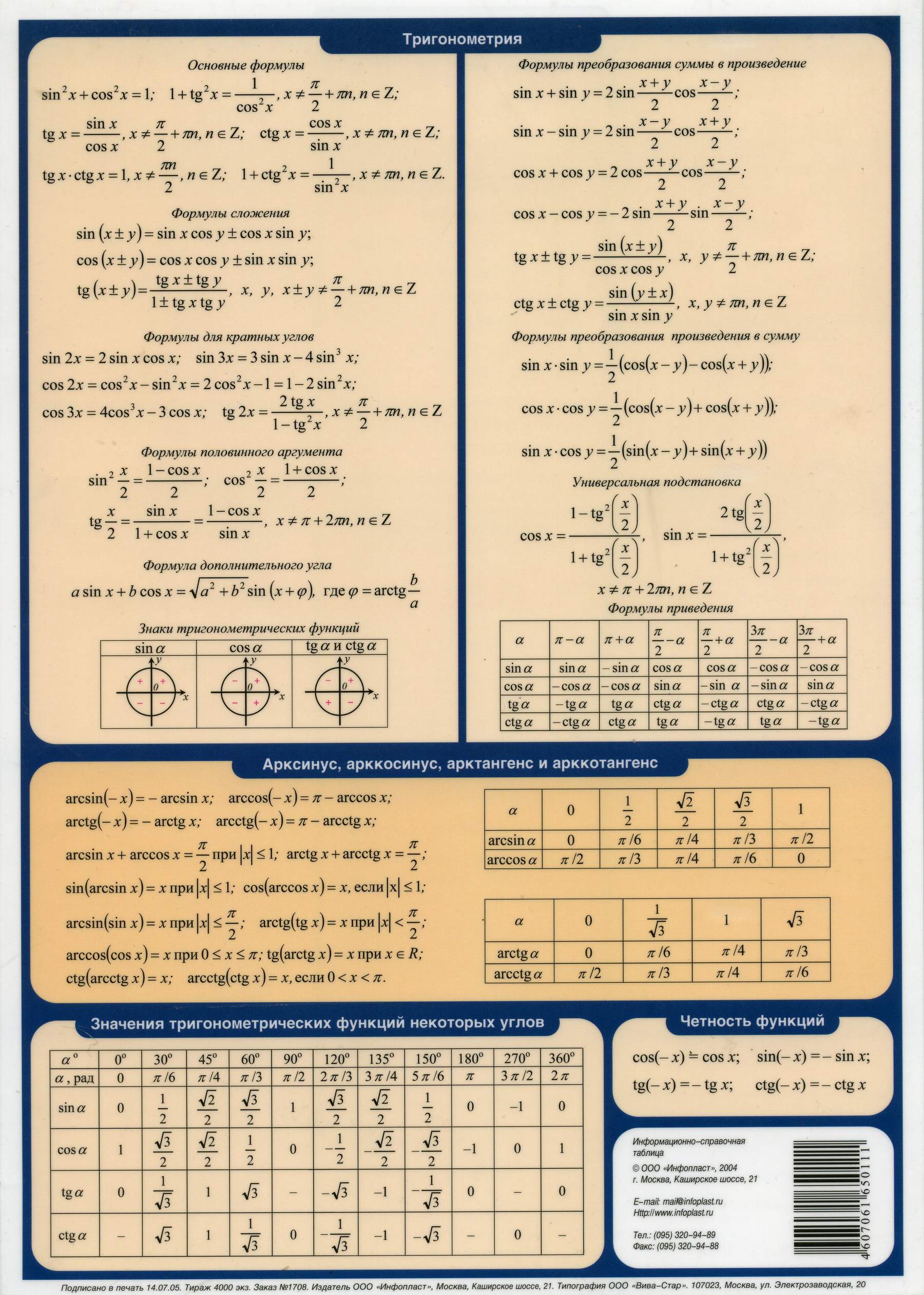 